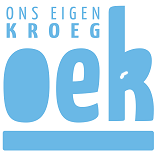 UITSLAG KERMIS-KLAVERJAS-DRIVE 2016Deelnemers					PuntenKarin en Tim Wenker				5941 Trijni en Bert Meyering				5658Stephan en Cor van Maurik			5623Inge en Jannie de Groot			5366Pascal Hooy en Martijn Detmers		5328Aafke Zwaan en Truus van Haneghem		5064Michel van Belzen en Pim Klaver		5054Dionne Vonk en Jelle Krijnen			4995Rob de Nijs en Ruud Kaag			4935Jacqueline Stevens en Engelien Kerens		4924Plantinga – Heyne				4857Petra Vink en John Pieter Schipper		4819Fam. Rademaker				4764Paula den Bak en Pauline Mettes		4595Kitty de Visser en Frank Hulsebosch		4587Bianca en Lex de Wit				4545Koos Borst en André Hilgen			4240André Ligthart en Bas van Poppel		4234Annemiek en Wim Vonk			4139Wil Blauw en Ank van Lange			4030Jan de Vries en Danny Timmer			4012Lisette en André de Wit				3901Jack Streefland en Chris Fühler			3899Michel Stevens en Math Kerens			3580Mirco Helwig en Breg Wit			3525Jasper de Kock en Huub Tiebie			3350